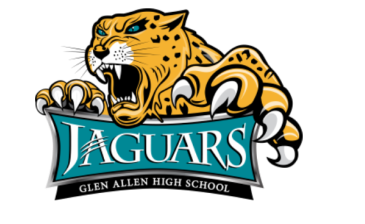 JAA Board MeetingJanuary 4, 2023  @ 7:30 pmCall to Order, President’s Report:Thank you, totally killed it in track meet concessions- over $1,000		EmilyApproval of Minutes:Katie motions, Debbie seconded.  				                                     Amanda 	                                                                        Finance							                                     Sara-Treasurer’s Report: filled taxes. Checking account balance doesn’t show check just written for medical supplies. Saving account is considered the helmet fund or emergency fund. Audit still not done, cannot locate last years (2020-2021) audit. Has the findings; have the report. Still working on the CD’s because she had to open a corporate account. CD earnings will go into the savings account. Youth football university- cheer team worked concessions for their Fla trip- $630. Coach J Report: Golf $690 polos, Lax $1, and girls basketball new jerseys. Still waiting to hear for Tennis- they will pay on their own because they want to keep them, but they want us to pay for tents with the GA logos. Lax coach wants to buy shorts $1,200. Emily asked does anyone mind tennis using their 4 year funds of $3,500 for the tents. 23-24: football, gymnastics, cross country/track baseball, softball up for rotation. Waiting for the invoice from Crown- no more than $1,000. Cheering email: requesting $5K, had already agreed to $3K then they raised $630 in concessions- so they are asking for an additional $5K. Jennifer motioned $7,400 total, Marcia seconded- motion failed. Katie motioned $8,630 total; Marcia seconded- Cheryl had questions about what we still owe in expenses. Katie withdrew her motion and asked Sara her opinion. Danielle motioned for additional $3K, Sara seconded- grand total would be $6,630. Concessions:						                                             Cheryl
-Winter Sports Concessions: up and running, chickfila sandwiches has done very well.Membership:Only two new memberships since last updates.			                     Kris			                                        Spirit Wear:							                                 Marcia M.Not much to update, not too many sales since football season ended. Been at 2 basketball games: sold two hoodies and two towels. Ordered pajama pants but nothing was sent out. Ways & Means/Sponsorships				                                 Katie/Danielle-Casino Night Date & venue update: Thursday, May 18th. Atlas 42- includes food, beer, wine,         tables, linens, gratuity- $7K, does not include Casino gaming people & decorations. Danielle working on getting quotes for other costs/places and we will plan to vote at Feb. meeting. Website/Marketing:No update						                                              AmyeVolunteers:                                                                                                               Marcia W.Sent an email to Coach J and asked him to send it out. Silent Night game and White Out games are coming up. 							                                                                                                                            Other BusinessPresidentEmily FaganWebsite/CommunicationsAmye BergmanVice PresidentJennifer CalvoAdvertising/MarketingAmye BergmanSecretaryAmanda CookHospitalityDanielle HarrisTreasurerSara JohnsonSpirit WearMarcia MosleyParliamentarianKris HornWays and MeansKatie Moss/ Danielle HarrisConcessionsCheryl WaiteActivities DirectorMike JiancristoforoMembershipKris HornSchool PrincipalReginald DavenportVolunteersMarcia WilliamsPeter McAvoy- cross countryMichelle Lifsey-swimBrent Martin-football & LaxDebbie Southall-swimJason Burke-wrestling & soccer